Actividades SugeridasOBJETIVO DE APRENDIZAJE OA_12DESCRIPCIÓN DE LA ACTIVIDADESGenerar, describir y registrar patrones numéricos, usando una variedad de estrategias en tablas del 100, de manera manual y/o con software educativo.3. Solucionan los siguientes problemas en grupos de 3 a 4 alumnos y registran el proceso de solución en un acta. Leen en voz alta el acta a otro grupo, explicando sus pasos de solución en forma pictórica. (Tecnología)Ra Carla usó perlas de colores para hacer un collar. Enhebró dos perlas rojas, luego tres moradas, luego dos rojas, luego tres moradas y así sucesivamente. En total usó 24 perlas moradas. ¿Cuántas perlas usó en total?b Matías forma un patrón con figuras geométricas. Desea que se repita 4 veces el patrón expuesto a continuación. ¿Cuántos círculos habrá en este patrón de Matías?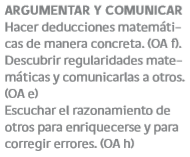 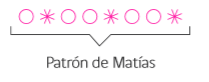 